SREDA, 6. 5. 2020MATEMATIKAZAPIS V ZVEZEKVAJA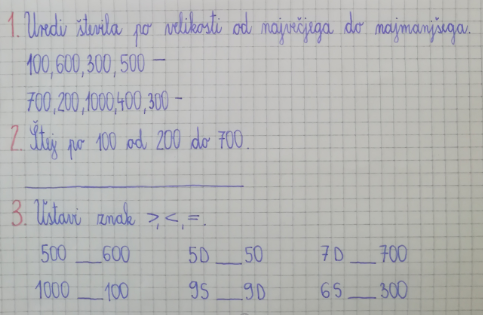 V delovnem zvezku reši stran 16.Ta list reši ČE ŽELIŠ.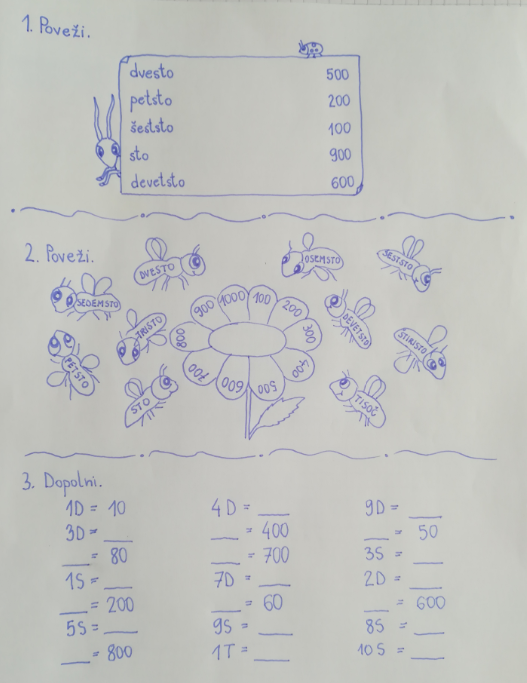 SLOVENŠČINADanes boš prebral pesem, ki jo je napisal Feri Lainšček. Si že kdaj slišal zanj? To je slovenski pisatelj, pesnik, scenarist in dramatik. Napisal je veliko knjig, slikanic, pesniških zbirk, romanov... mogoče poznaš katero izmed njegovih knjig za otroke?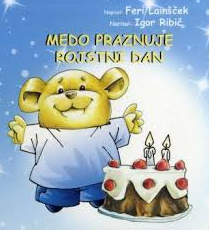 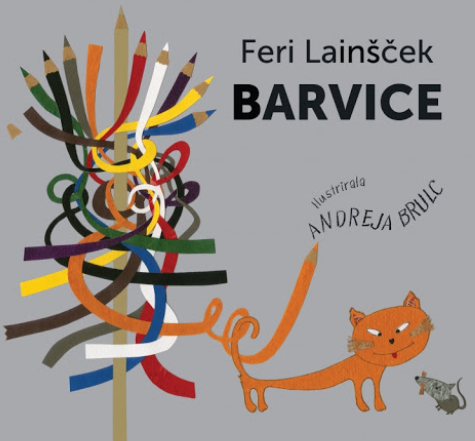 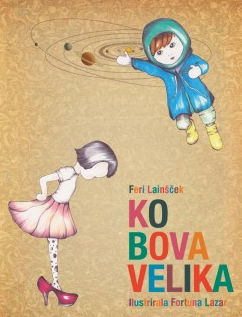 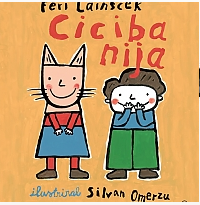 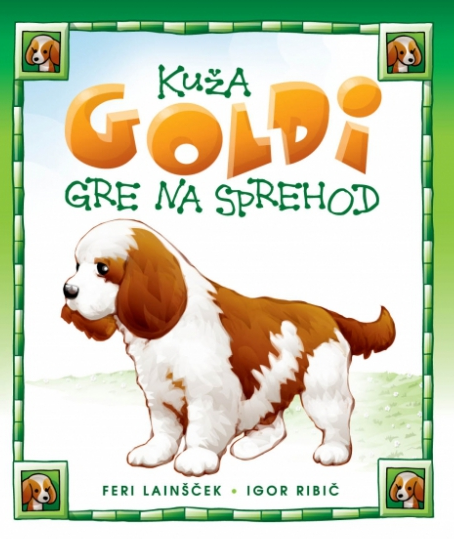 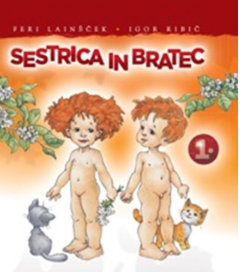 	Prebral boš pesem, ki je izšla v  zbirki pesmi z naslovom Pesmi o Mišku in Belamiški. Najdeš jo v berilu na strani 105.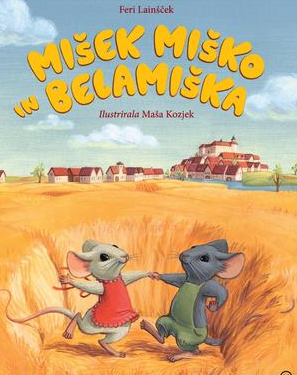 RazmisliO čem pripoveduje pesem?Kaj pomeni, da je noč je tiha kakor spanje, mesto se pogreza v sanje? Kdo je buden ponoči? Kaj delajo?Kaj spečejo iz bele moke?Do kdaj bodo vse dobrote spečene?Kaj pomeni »dan začenja se v trebuhu«?             Razlaga manj znanih besed:tolovaj: razbojnik, tatov, lahko rečemo tudi razposajeni, neugnani, tisti, ki radi kaj ušpičijogurman: kdor ima rad dobre, izbrane jedi in pijače, sladokusecNa tej povezavi lahko prisluhneš pesmicam iz pesniške zbirke, ki jih poje Romana Krajnčan.https://www.youtube.com/watch?v=m8c-s37xsMIhttps://www.youtube.com/watch?v=PrBmbUcnO5M&t=16s https://www.youtube.com/watch?v=48XhXKTrTQs ZAPIS V ZVEZEKPEKARNEFERI LAINŠČEKkitica	4. kitica    spanje - sanje 	                            jemlje - žemlje   policaji – tolovaji	                        slane – gurmane 2. kitica	5. kitica    peki – obleki	                        zamuja - prebuja    pekli – rekli 	                       kruhu – trebuhu 3. kitica   voda – posoda   zamesi – mesi  